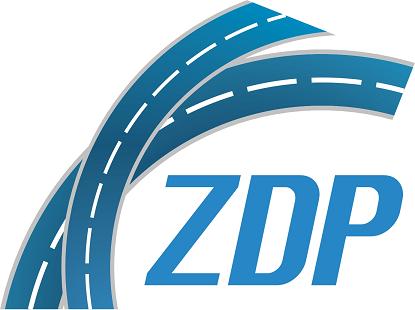 ZP.2510.6.2021						            Starachowice 17.09.2021Numer ogłoszenia w BZP:	2021/BZP 00184136/01
„Poprawa bezpieczeństwa ruchu pieszych w obszarze oddziaływania przejść dla pieszych na drodze powiatowej nr 0626 T.”Zamawiający wskazuje identyfikator prowadzonego postępowania:IDENTYFIKATOR POSTĘPOWANIA:5200a492-1e0d-40e2-99a8-4f269d6e966e